Пример резюме менеджера по продажамФИОДата рождения: xx.xx.xxxx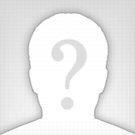 Город: МоскваМоб. телефон: +7 (000) 000 00 00E-mail: xxxxxxxxxxx@gmail.comОсновные данные:Желаемая должность:Менеджер по продажамЗанятость: постояннаяОпыт работы: от 5 летЯзык: английскийАвтомобиль: естьВодительские права: естьГотовность к переезду: даОпыт работы:май 2011 г. – по настоящее времяКомпания: ООО «Вектра»Менеджер по работе с ключевыми клиентамиОбязанности:– работа с ключевыми клиентами,– подбор и обучение персонала,– контроль выполнения обязанностей торговых представителей,– мониторинг рынка, анализ рынка и конкуренции,– ввод новой продукции, взаимодействие с дилерами и агентами.август 2008 г. – май 2011 г.Компания: ООО «Трейд» Менеджер по продажам Обязанности:– продвижение продуктов премиум класса;– организация тренингов;– наработка клиентской базы с нуля;– проведение презентаций.Образование:2003 – 2008Сибирский университет потребительской кооперации.Маркетолог.Профессиональные навыки:Повышение эффективности продаж, открытие магазинов.
Решение конфликтных ситуаций с покупателями. 
ПК – уверенный пользователь, MS Word, Excel, 1С, Интернет, почта.
О себе:Коммуникабельность, высокая работоспособность, лояльность и соблюдение интересов компании, терпение, усидчивость, стремление к развитию, профессиональному и карьерному росту. 